Otroški pevski zbor 3., 4. in 5. razredVsak teden vam bom poslala novo pesem, ki jo zapojte s pomočjo posnetka in besedila. Besedilo pesmi lahko tudi narišete. Ponovite tudi pesmi prejšnjih tednov.Ta teden tudi zaplešite.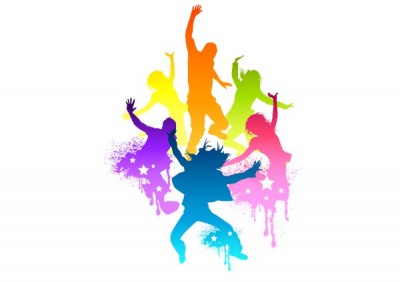 https://www.youtube.com/watch?v=HwWs4-69K3Ehttps://www.youtube.com/watch?v=_8LjPOBCIHchttps://www.youtube.com/watch?v=uGZsL915WIEZ NOGO OB TLAZ nogo ob tla,
daj pridi bližje, da slišim in začutim ta,tvoj nori ritem srca. (2x)
Glej jo tam, spet sedi,
tam pri strani nekam kislo se drži.
Stopim k njej, dam ji znak,
dam ji znak, da z nami stopi ta korak, ki zna ga že vsak.Z nogo ob tla,
daj pridi bližje, da slišim in začutim ta, tvoj nori ritem srca. (2x)
Glej jih tam, spet sede,
tam pri strani nekam kislo se drže.
Stopim k njim, dam jim znak,
dam jim znak, da z nami stopijo korak, ki zna ga že vsak.Z nogo ob tla, daj pridi bližje, da slišim in začutim ta, tvoj nori ritem srca.
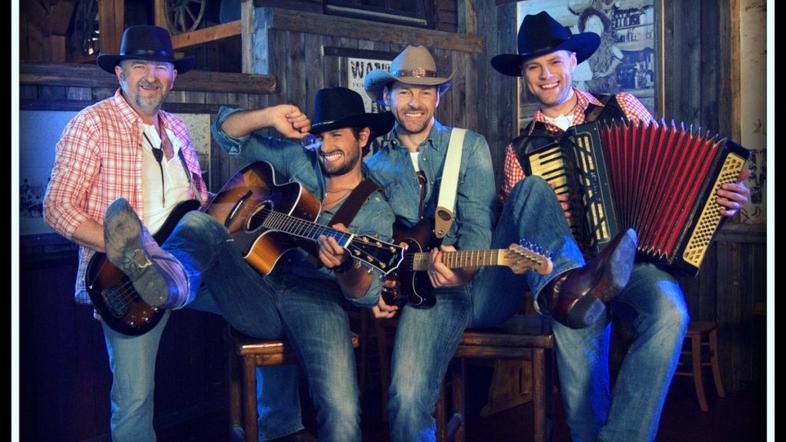 